                                                PONIEDZIAŁEK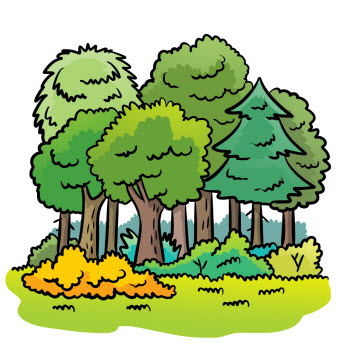 W tym tygodniu zajmiemy się tym, co to jest przyroda i jak ją chronić.A WIĘC ZACZYNAJMY!!!!1.Na początek proponujemy rodzicom, aby obejrzeli razem ze swoim dzieckiem PREZENTACJĘ MULTIMEDIALNĄ  pt. ,,Co to jest przyroda?’’.Co to jest przyroda.pptx Prosimy rodzica o nazywanie wspólnie z dzieckiem obrazków przedstawionych w prezentacji: las, łąka, góry, rzeki, jeziora, morza i oceany, zwierzęta i rośliny. Do przyrody (nieożywiona)zaliczamy również słońce, chmury ,deszcz, śnieg, tęczę wyładowania atmosferyczne ,,pioruny’’. Po zakończeniu oglądania prosimy, aby dziecko odpowiedziało rodzicowi na pytanie: Co to jest przyroda? (dziecko nie musi wszystkiego wymieniać). Obrazki w prezentacji pochodzą z grafiki Google.Zdjęcie  przedstawiające las pochodzi z grafiki Google.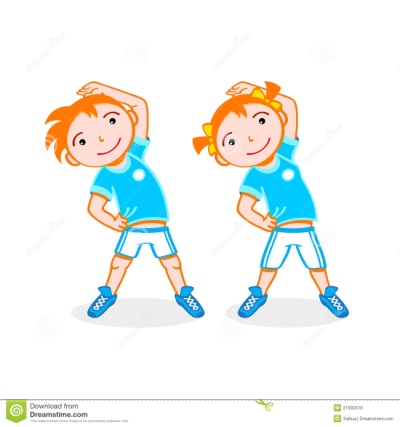 2.A teraz czas na ruch. Dzisiaj proponujemy zabawę w ,,Koło fortuny’’. Zachęcamy do zakręcenia kołem online. Życzymy udanej zabawy!https://damianrudnik.com/wychowanie-fizyczne-w-domu-zagraj-w-gre-przedszkole/Zdjęcie  przedstawiające ćwiczące dzieci  pochodzi z grafiki Google.3.Prosimy rodziców o przeprowadzenie z dzieckiem  rozmowy dotyczącej  obrazków pt. ,,Jak człowiek niszczy przyrodę’’. Zdjęcia  pochodzą z grafiki Google.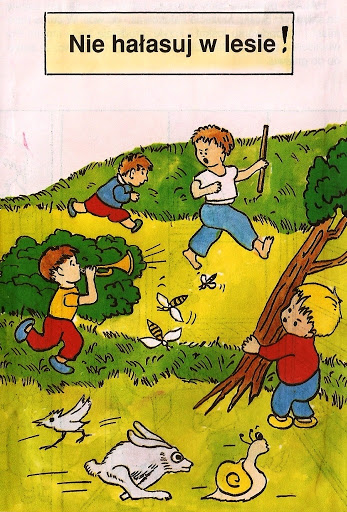 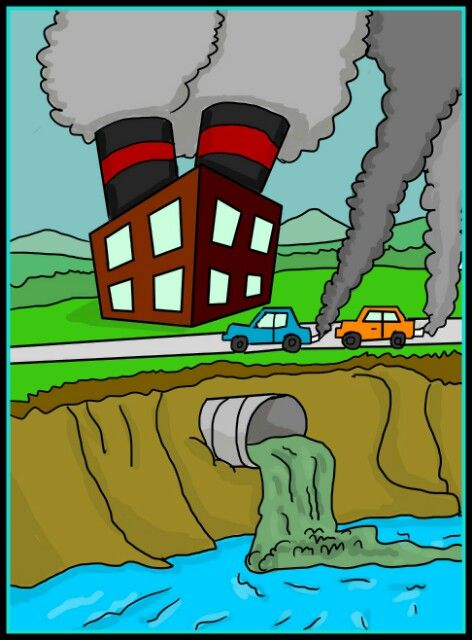 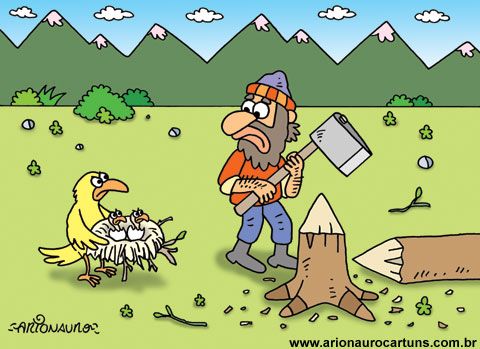 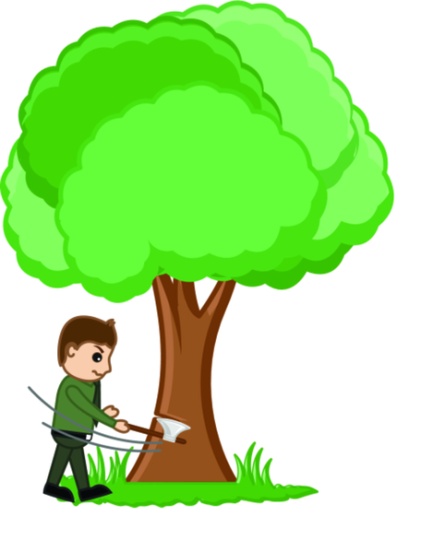 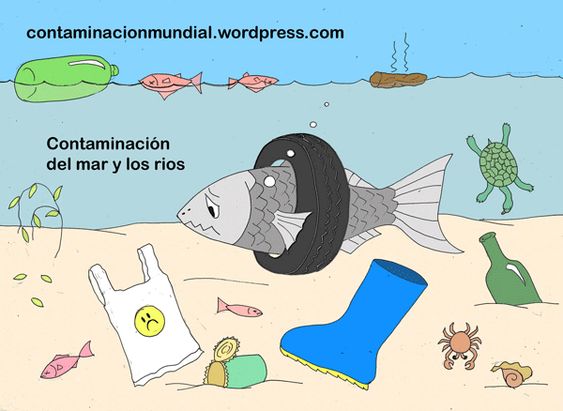 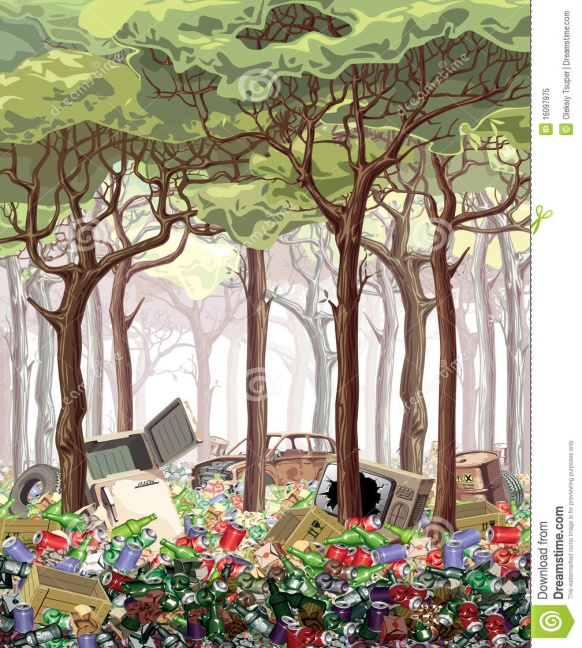 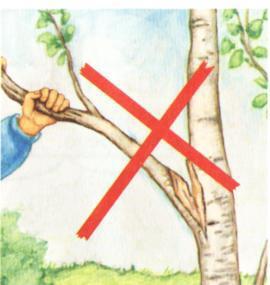 4.,,Las’’- kolorowanie obrazka. Pokoloruj obrazek najpiękniej jak umiesz. Rodzicu , odczytaj dziecku napis pod obrazkiem oraz wyjaśnij, że las jest domem zwierząt i należy się w nim tak zachowywać jak w swoim domu tzn. nie hałasować, nie śmiecić , nie robić krzywdy zwierząt, nie niszczyć zwierząt domu. Zadaniem dziecka jest wycięcie liter i wklejenie ich do pustych okienek, aby utworzyć wyraz ,,las’’.Zdjęcie   pochodzi z grafiki Google.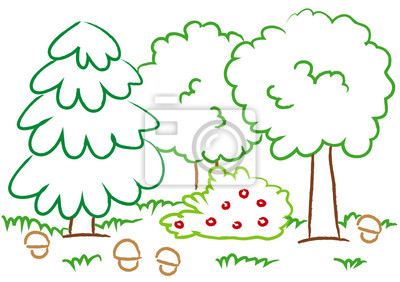                                                           l a sWTOREK1.Słuchanie wiersza pt. ,,Ziemię szanujcie-odpady segregujcie’’. Rodzicu wyjaśnij dziecku znaczenie słowa ,,segregacja’’. Zdjęcie   pochodzi z grafiki Google. Wiersz pochodzi z: http://przedszkole10.gniezno.pl/files/Zadania-Jagodki-20.04-do-24.04.2020.pdf  Dorota DębskaWiersz pt. ,,Ziemię szanujcie’’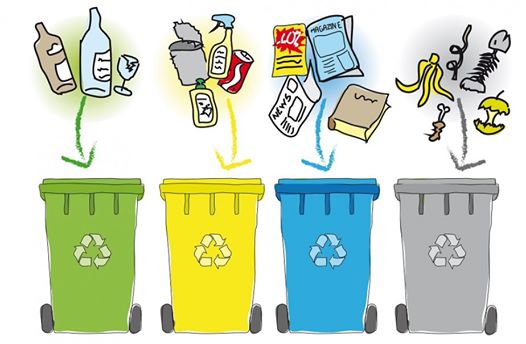 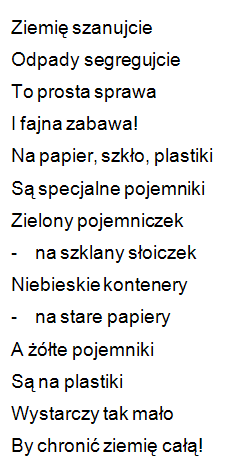 2. Pytania dotyczące treści wiersza:-Czy można wszystkie odpady wyrzucać do jednego pojemnika?-Dlaczego nie można?-Do jakiego pojemnika wrzucamy papier?-Do jakiego pojemnika należy wrzucać plastik?-Jakie śmieci należy wrzucać do pojemnika zielonego?-A czy ty w swoim domu segregujesz odpady?W wierszu nie ma mowy o czarnym i brązowym  pojemniku.  Poniższe obrazki ilustrują, co wrzucamy do czarnego i brązowego pojemnika. Obrazki  umieszczone poniżej wykonane przez  Paulinę Kozłowską.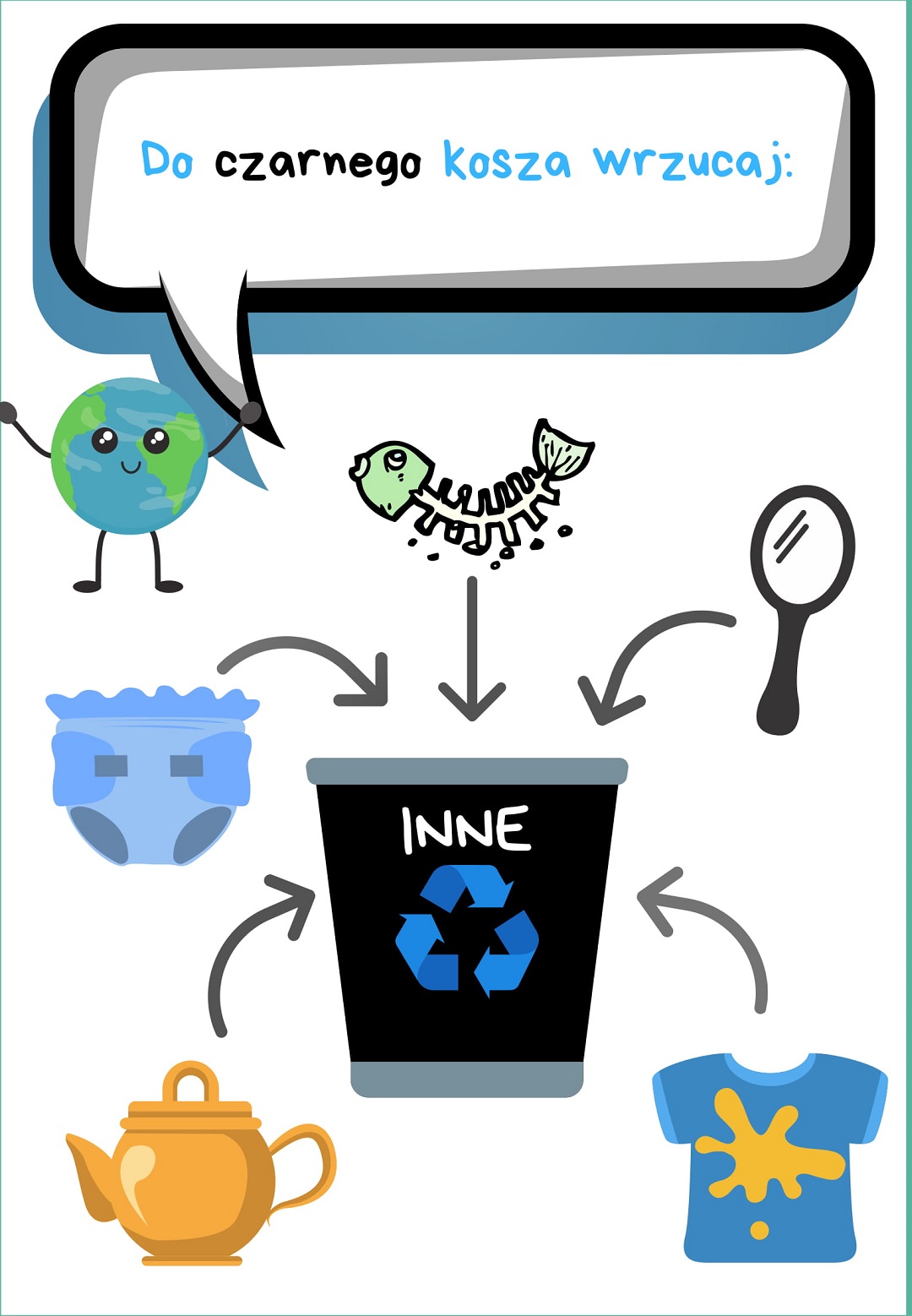 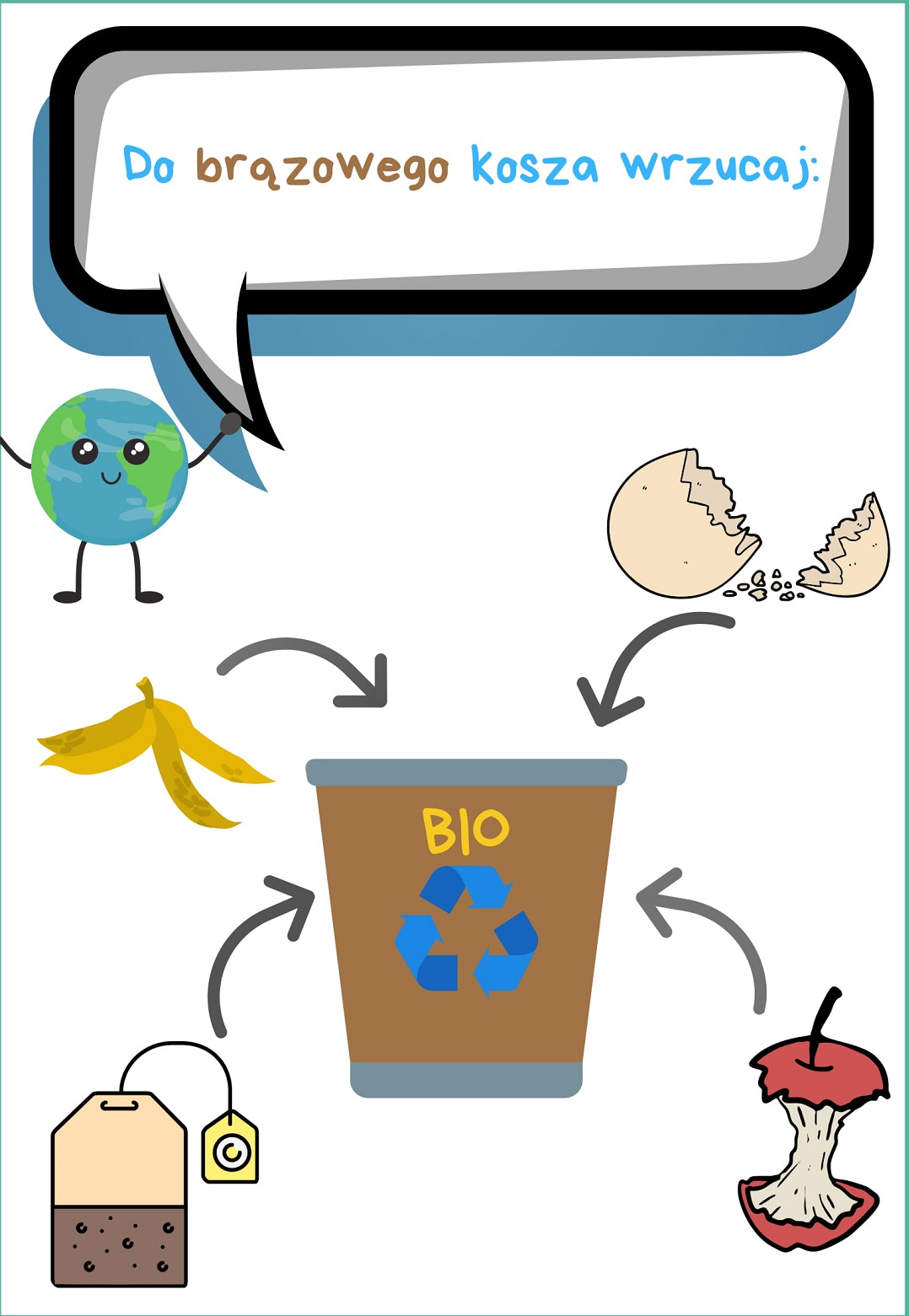 3. A teraz czas na ruch. Pamiętacie gumisiowy taniec z poprzedniego tygodnia? Przypominam, że kiedy wrócimy do przedszkola to razem go zatańczymy. https://www.youtube.com/watch?v=jkpN3CNrG3EZdjęcie  przedstawiające ćwiczące dzieci  pochodzi z grafiki Google.4.Proponujemy teraz obejrzeć film z piękną piosenką pt. ,,Mam zasady na odpady’’https://www.youtube.com/watch?v=yOj4CN1n-Z8Zdjęcia   pochodzą z grafiki Google.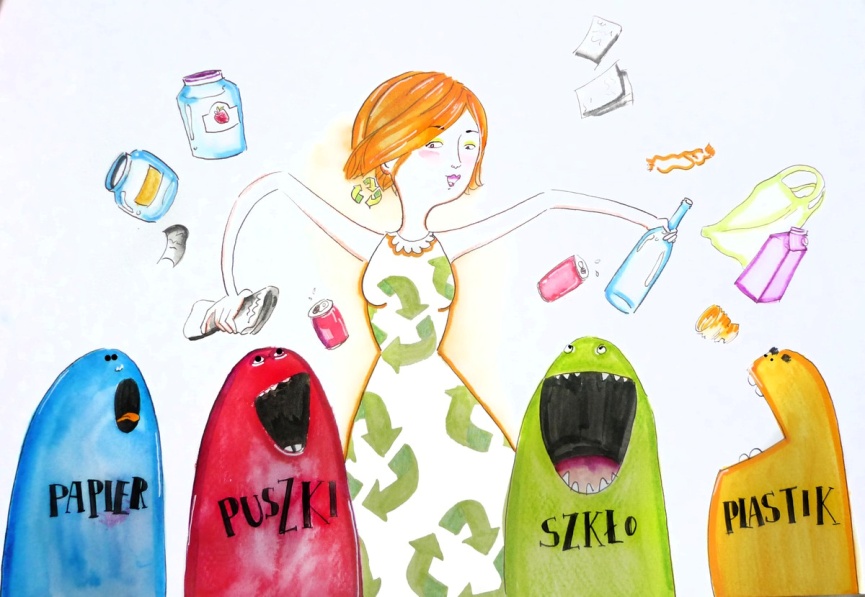 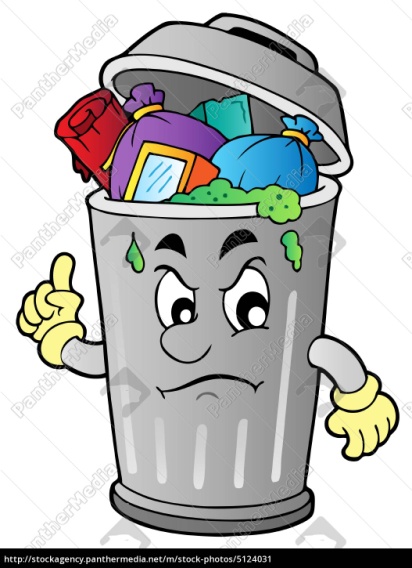 5. Przyjrzyj się, jakie odpady wrzuca się do pojemników i pokoloruj pojemniki odpowiednim kolorem . Karta pochodzi ze strony Printoteki.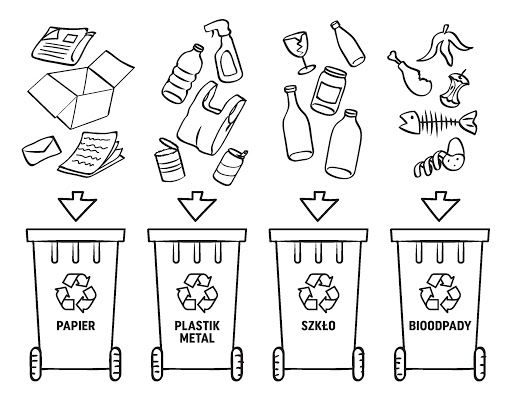 WTOREK6.Układamy sudoku.Zdjęcia pojemników  i nożyczek pochodzą z grafiki Google.7.Otocz w każdym rzędzie czerwoną pętlą elemnt, który nie pasuje do pozostałych. Karta pracy pochodzi:http://calameo.download/0006171668533472b5541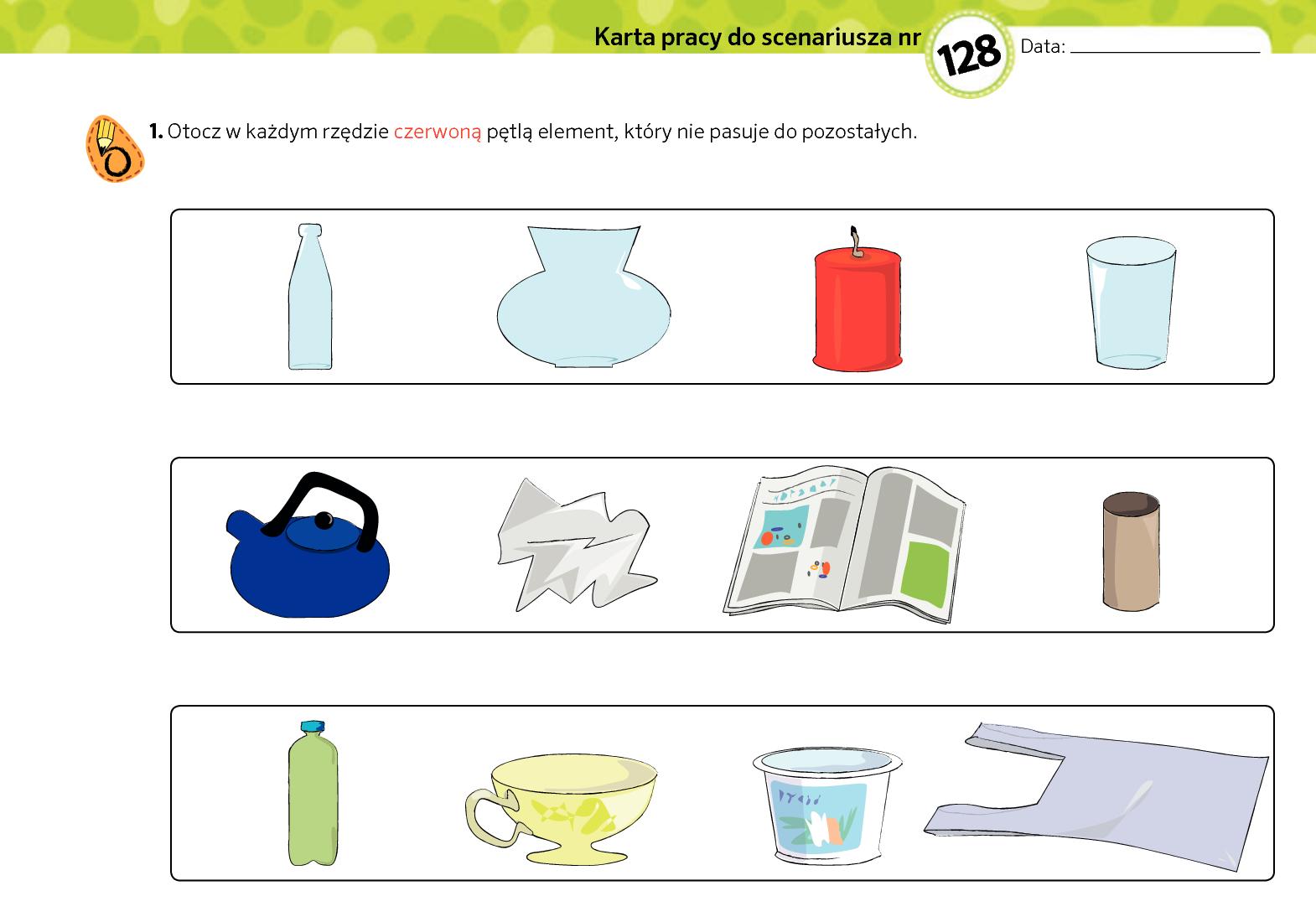 ŚRODA1.Powycinaj obrazki z następnej strony i przyklej je pod odpowiednim pojemnikiem. Rodzicu przed wykonaniem zadania wytłumacz dziecku do jakiego pojemnika wrzucacie metal. Ponieważ z metalem jest różnie np. my wrzucamy metal do pojemnika zielonego razem ze szkłem a w twoim domu? Zdjęcia pojemników  i obrazków przedstawiających odpady pochodzą z grafiki Google.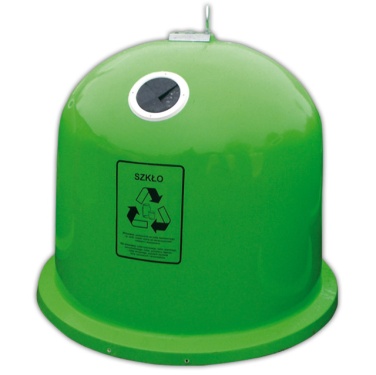 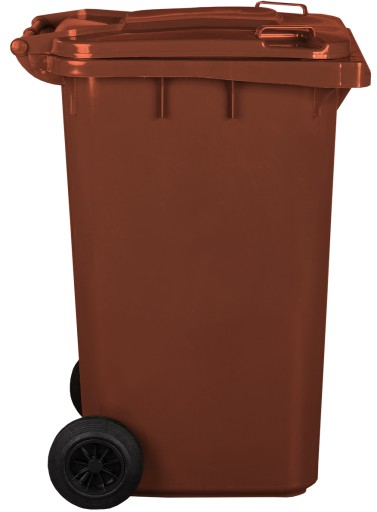 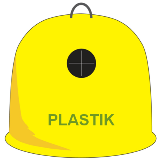 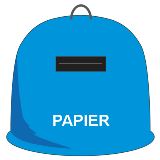 2.„Dziewczynka i chłopiec”- wypełnij wszystkie białe plamy odpowiednimi kolorami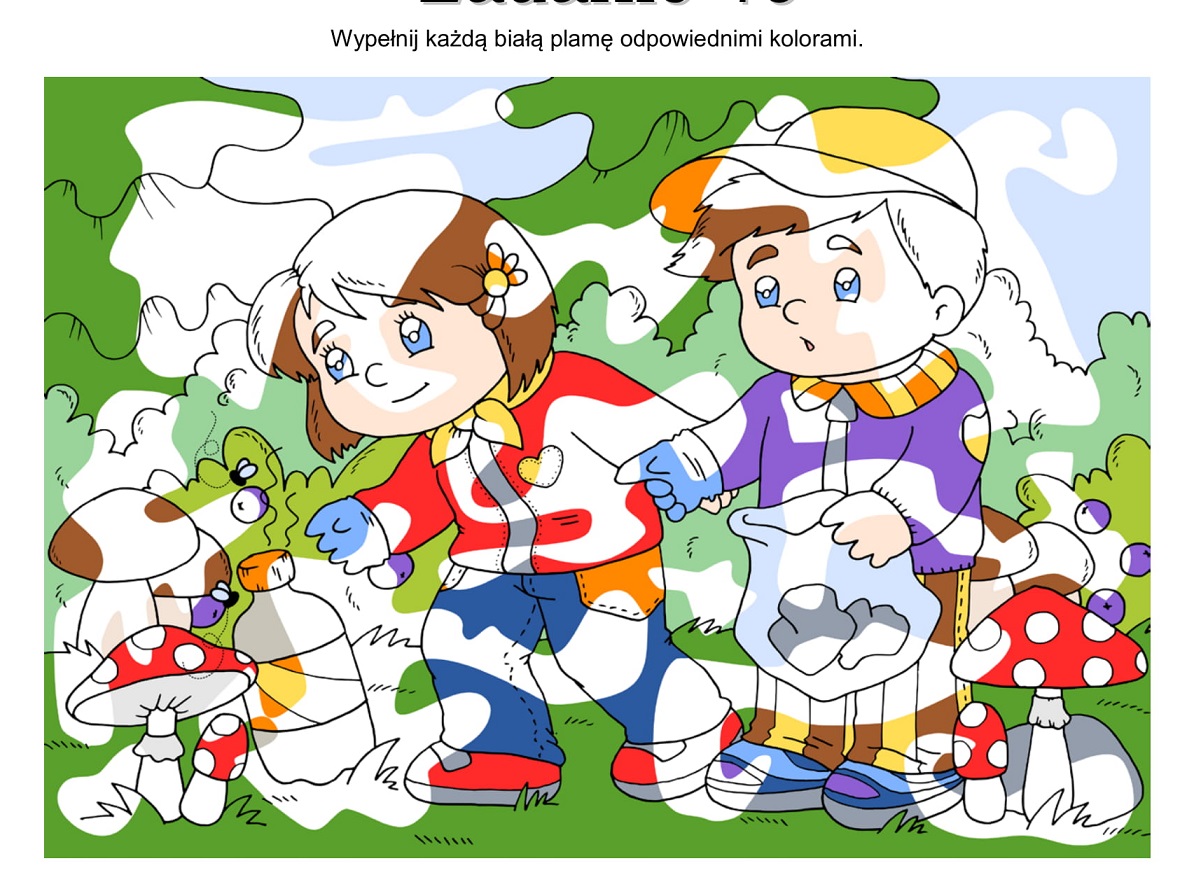 Zdjęcie pochodzi ze strony  SuperKid.3.A teraz czas na ruch. Zachęcamy jeszcze raz do zakręcenia kołem fortuny online. Życzymy udanej zabawy! https://damianrudnik.com/wychowanie-fizyczne-w-domu-zagraj-w-gre-przedszkole/Zdjęcie  przedstawiające ćwiczące dzieci  pochodzi z grafiki Google.4.Rodzicu prosimy o pomoc w wycięciu małych obrazków. Zadaniem dziecka jest dopasować i przykleić poszczególne elementy do dużego obrazka. Karta pracy pochodzi:https://stock.adobe.com/search?filters%5Bcontent_type%3Aphoto%5D=1&filters%5Bcontent_type%3Aillustration%5D=1&filters%5Bcontent_type%3Azip_vector%5D=1&filters%5Bcontent_type%3Avideo%5D=1&filters%5Bcontent_type%3Atemplate%5D=1&filters%5Bcontent_type%3A3d%5D=1&filters%5Binclude_stock_enterprise%5D=0&filters%5Bis_editorial%5D=0&filters%5Bcontent_type%3Aimage%5D=1&order=relevance&safe_search=1&serie_id=299328925&search_page=5&search_type=pagination&limit=100&get_facets=0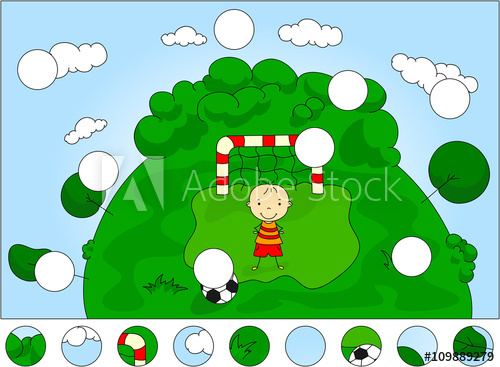 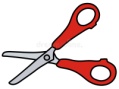 5.Polisz ile śmieci jest w każdym pojemniku i połącz go s kostką, która ma tyle samo oczek. Zdjęcia obrazków pochodzą z grafiki Google.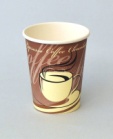 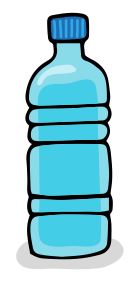 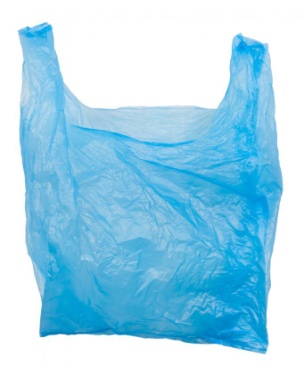 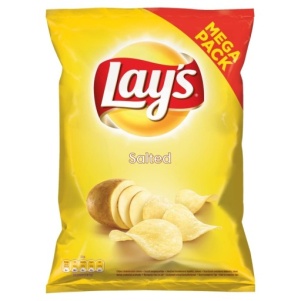 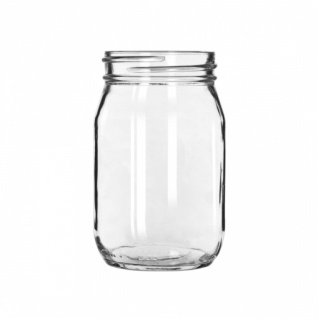 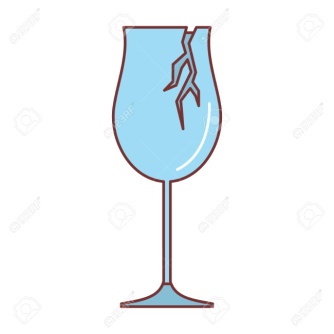 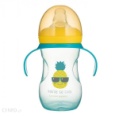 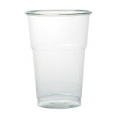 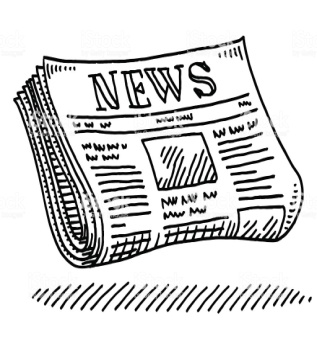 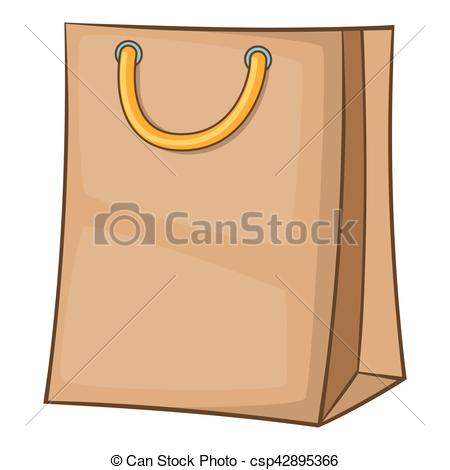 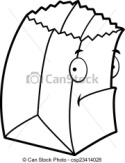 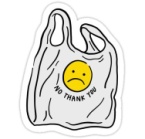 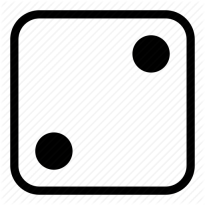 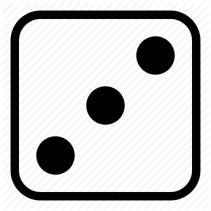 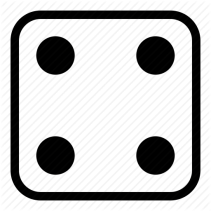 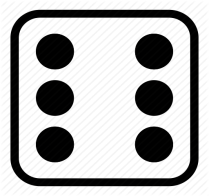 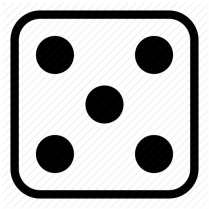 6.Proponujemy wykonanie ludzika z nakrętek. Zdjęcie pochodzą z ekodziecko.com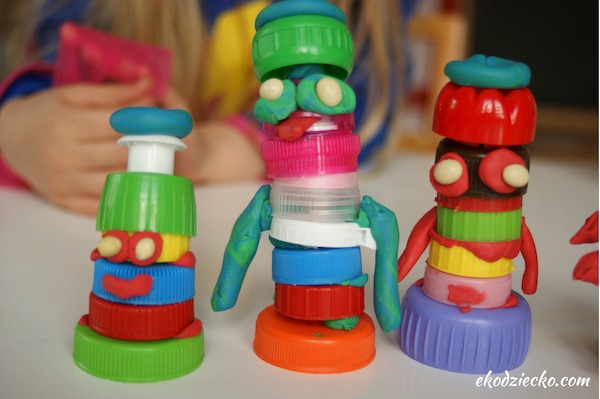 7.Przyjrzyj się zachowaniom dzieci. Przy każdym obrazku narysuj buźkę: uśmiechniętą lub smutną - to już sam oceń. Zdjęcia  pochodzą z grafiki Google.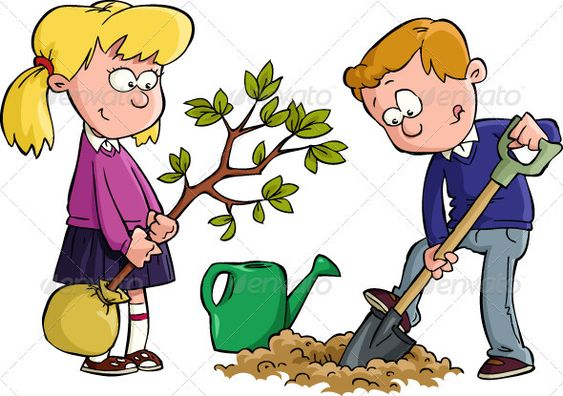 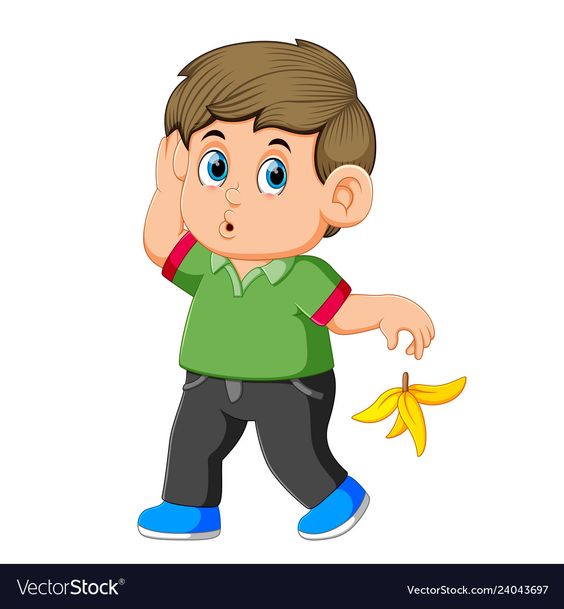 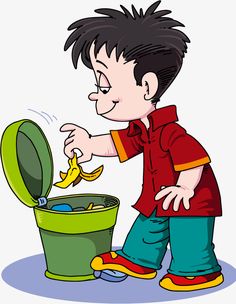 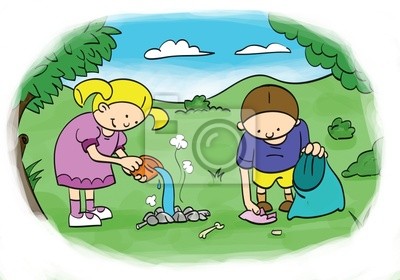 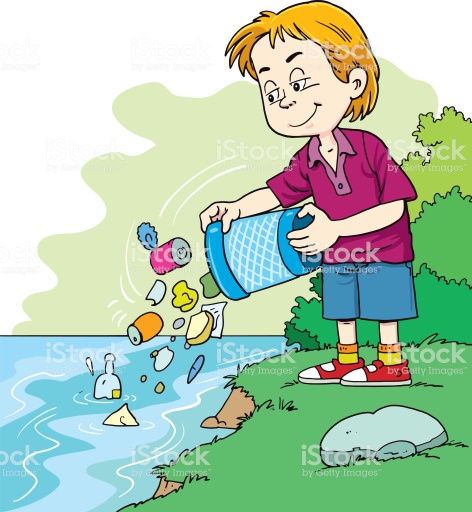 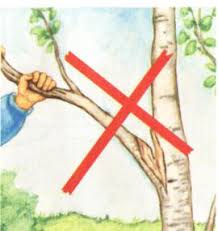 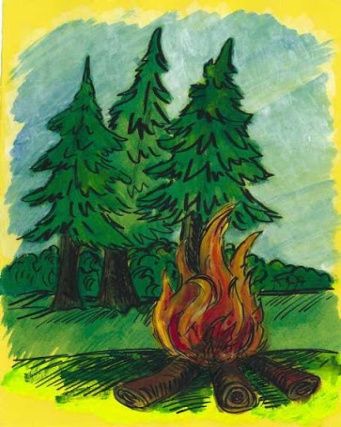 CZWARTEK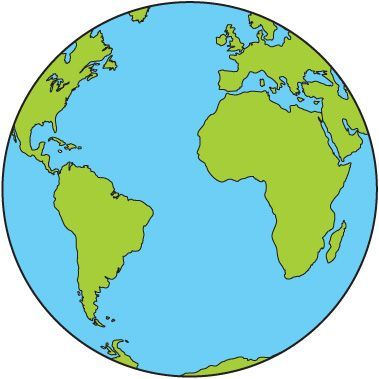 1.,,Kula ziemska’’ – zajęcie plastycznePomaluj farbami lub pokoloruj kredkami kulę ziemską tak samo, jak na małym obrazku. Rodzicu wytłumacz co oznaczają kolory na kuli ziemskiej.Zdjęcie kolorowej  kuli ziemskiej  pochodzi z grafiki Google. Karta pracy pochodzi z pinterest.com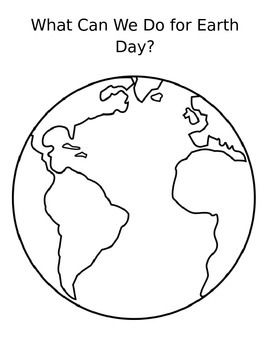 2. Wypowiedz się, czego nie wolno robić przyrodzie.2. Wypowiedz się na podstawie obrazków, czego nie wolno robić przyrodzie.Zdjęcia  pochodzą z printerest.com2. Wypowiedz się czego nie wolno robić przyrodzie. Obrazki pochodzą z pinterest.com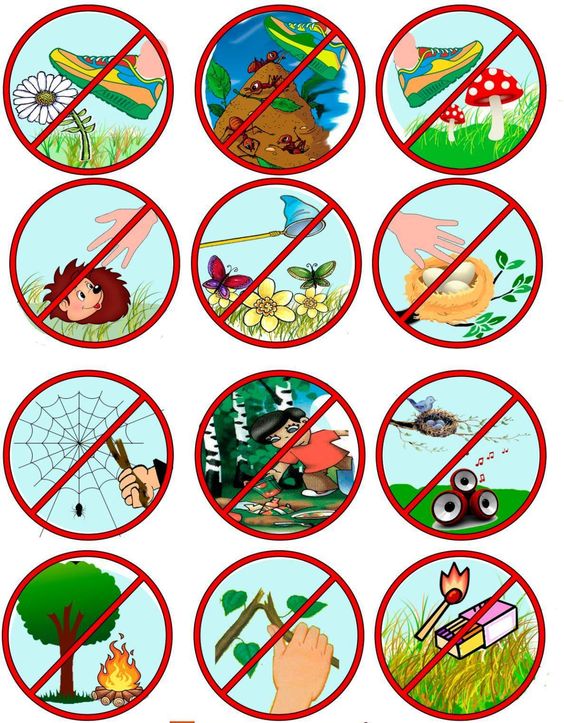 3„Wielkie sprzątanie”- znajdź 5 różnic i zaznacz kolorem na jednym obrazku.3. A teraz czas na ruch. Dzisiaj ZUMBA  KIDS - ,,GANGAM STYLE’’https://www.youtube.com/watch?v=9fgA6TJ5VHYZdjęcie  przedstawiające ćwiczące dzieci  pochodzi z grafiki Google.4. Ćwiczenia spostrzegawczości. Karta pochodzi ze strony  SuperKid.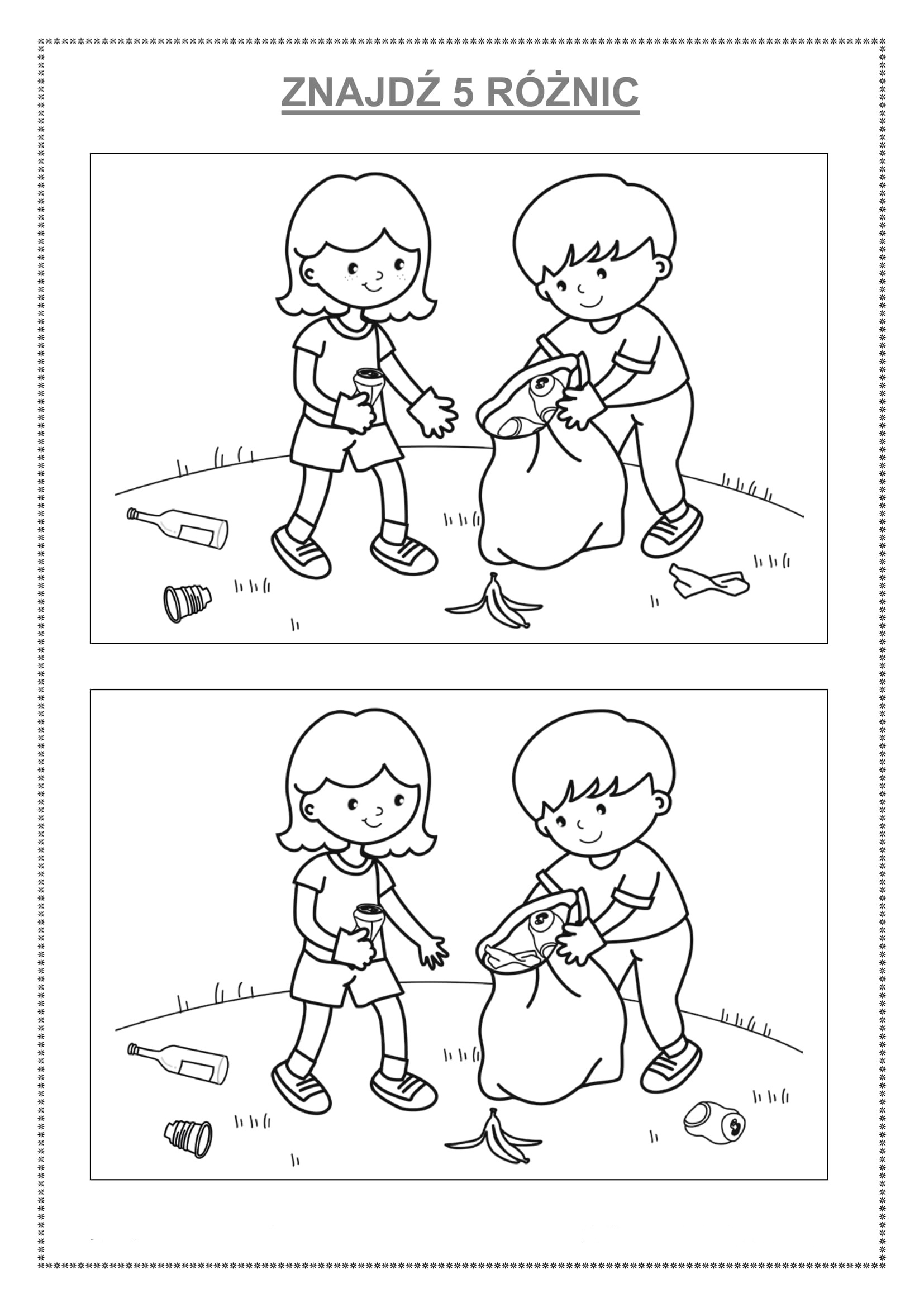 5.„Dbam o ziemię”- wypełnij każdą białą plamkę odpowiednim kolorem (farbą, kredkami, plasteliną). Obrazek pochodzi z:http://sempreclarisse.blogspot.com/2014_09_30_archive.html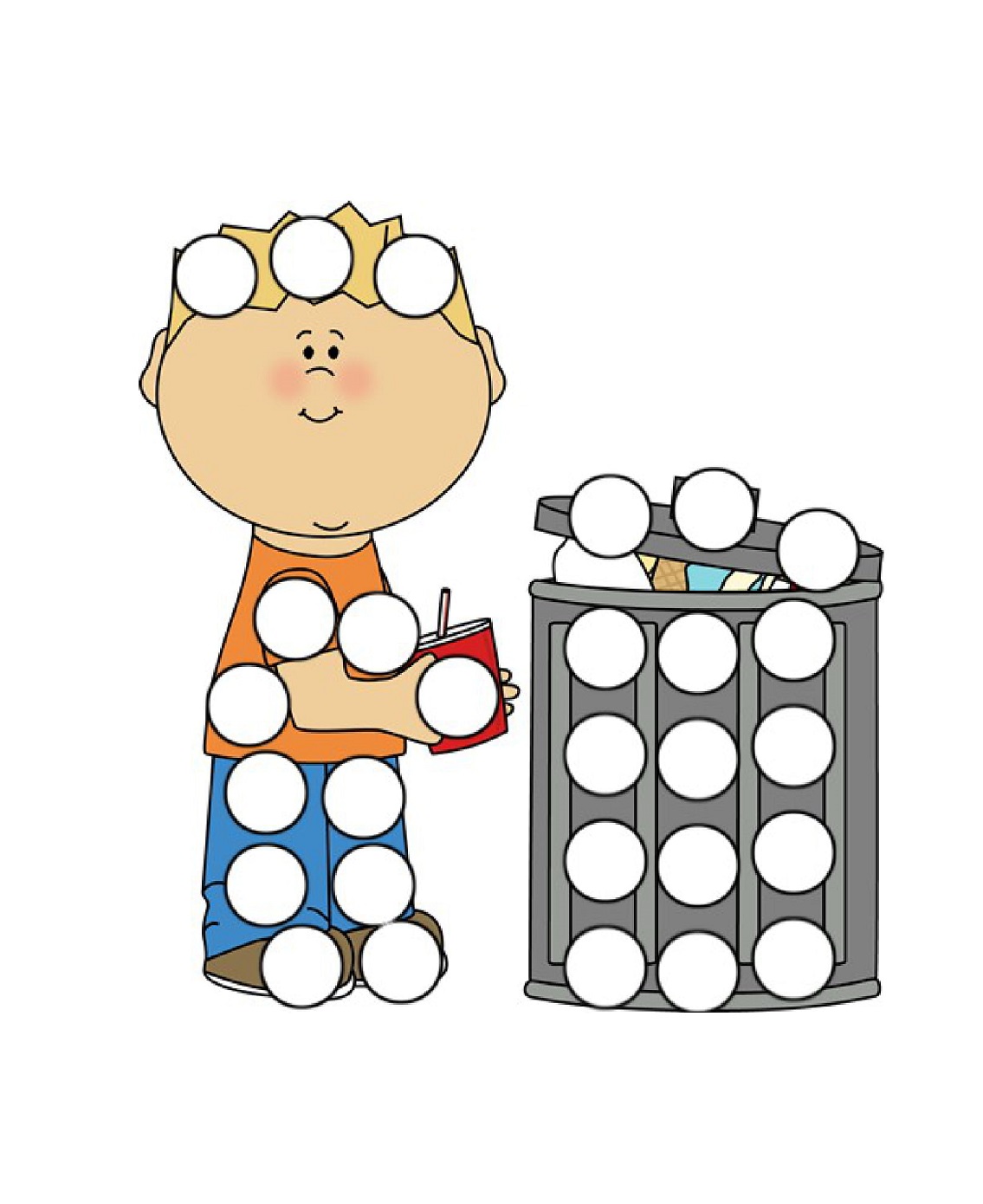 6. ,,Rybka MiniMini zaprasza dzieci do gry online w segregowanie śmieci’’ - tutaj także pojawia się nowy kolor kosza – jaki? Co się do niego wrzuca?https://www.miniminiplus.pl/rybka-minimini/gry/wiosenne-porzadki7.Słuchanie wiersza pt. ,,O pewnej Renatce’’. Wiersz, zdjęcie i dobre porady pochodzą:https://polki.pl/rodzina/uroczystosci-rodzinne,szanuj-przyrode,10302700,artykul.htmlPewna Renatka w czerwonym dresie
Siała postrach po całym lesie,
Gdy tylko ktoś ją widział z oddali,
Od razu wszyscy się jej bali.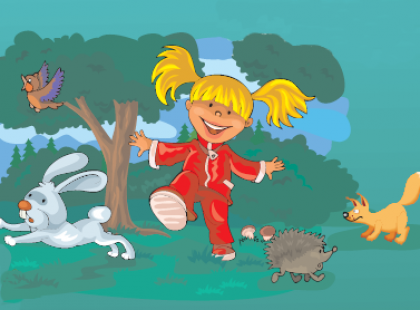 Bo ta Renatka krzywdziła krzewy,
Które kuliły się słysząc jej śpiewy,
Płakały ptaki i drzewek z tysiąc,
Kroki niegrzecznej Renatki słysząc.Dziewczynka czerwona niczym Kapturek
W mrowisku wielką zrobiła dziurę,
A idąc dalej leśną ścieżyną,
Tam doszła gdzie strumyk płynął.Rzuciła w żaby osiem kamieni,
Jaszczurki od niej uciekły po ziemi,
Rozdeptywała przeróżne grzyby,
Lecz nie robiłaby tego gdyby…Pomyślała Renatka mała,
Że żyje i czuje przyroda cała.Pytania do treści wiersza:1.Jak miała na imię dziewczynka, która wystąpiła w wierszu?2. Czy Renatka zachowywała się dobrze w lesie?3.Co takiego złego robiła przyrodzie?4.A  jak należy zachować się w lesie?Rodzicu przeczytaj dziecku dobre porady:Nie niszcz bezmyślnie roślinności. Nic nie zyskasz, gdy wyrwiesz kwiat czy kopniesz muchomora. Wszystko w naturze jest piękne i potrzebne!Nie znęcaj się nad żadnym żywym stworzeniem – one także są nieodłączną częścią przyrody!Przebywając na łonie przyrody postępuj tak, by dawać przykład innym i przeciwstawiaj się niewłaściwym zachowaniom.8.Wypełnij puste miejsca kuli ziemskiej plasteliną. Karta pracy pochodzi z pinterest.com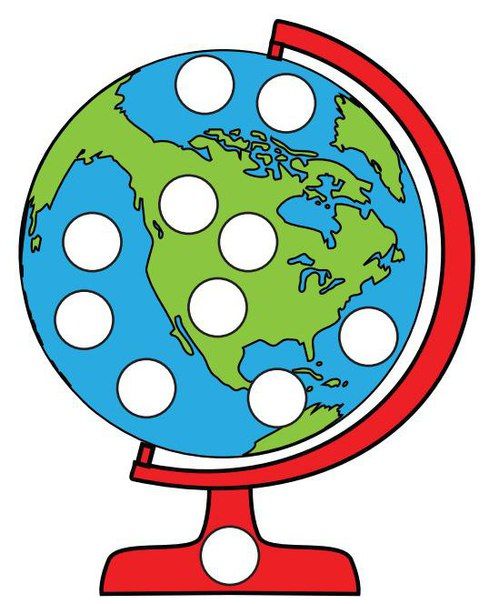 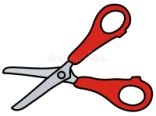 as l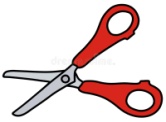 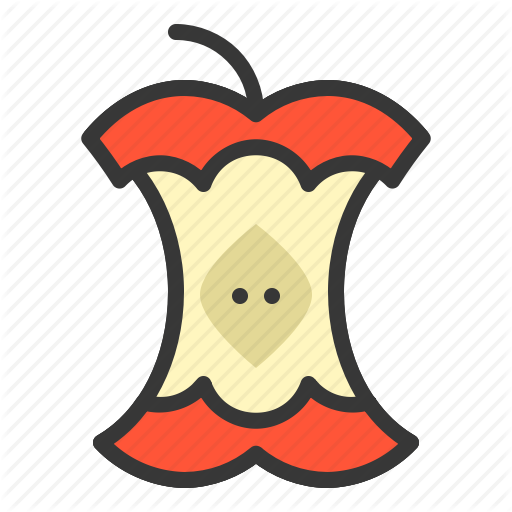 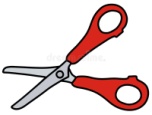 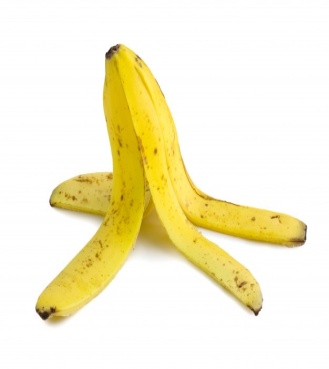 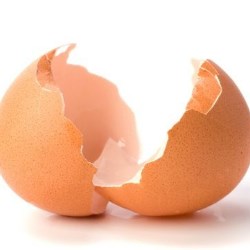 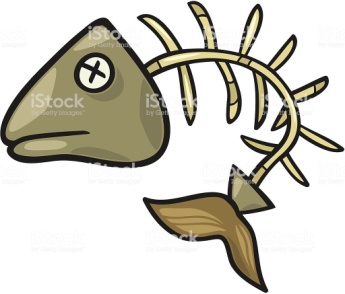 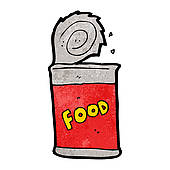 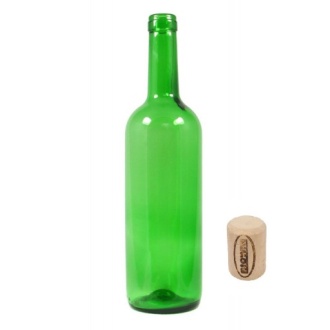 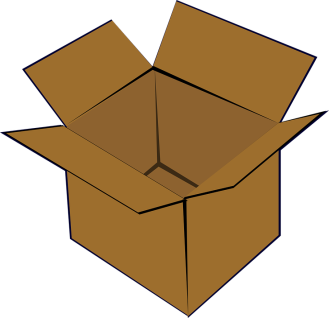 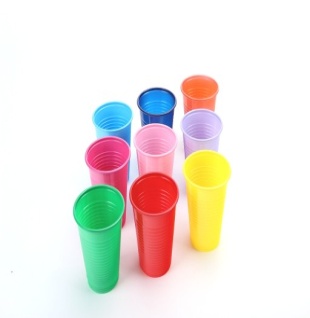 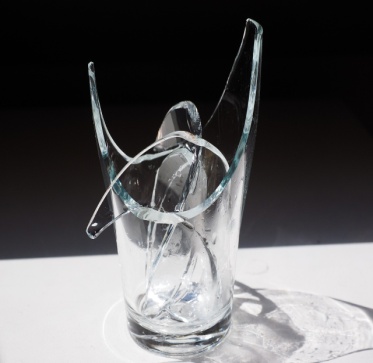 